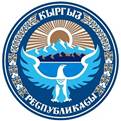 ПРАВИТЕЛЬСТВО КЫРГЫЗСКОЙ РЕСПУБЛИКИПОСТАНОВЛЕНИЕот 23 августа 2011 года № 496Об установлении двухуровневой структуры высшего
профессионального образования в Кыргызской Республике(В редакции постановлений Правительства КР от 4 июля 2012 года № 472, 22 июля 2014 года № 405, 16 июля 2018 года № 323 )В соответствии с Законом Кыргызской Республики "Об образовании", в целях интеграции высшего профессионального образования в международное образовательное пространство и повышения эффективности использования бюджетных средств Правительство Кыргызской РеспубликиПОСТАНОВЛЯЕТ:1. Установить в Кыргызской Республике с 2012-2013 учебного года двухуровневую структуру высшего профессионального образования, с присвоением академических степеней "бакалавр" и "магистр", за исключением некоторых специальностей.2. Утвердить прилагаемые:- Макет Государственного образовательного стандарта высшего профессионального образования Кыргызской Республики по направлению подготовки "бакалавр";- Макет Государственного образовательного стандарта высшего профессионального образования Кыргызской Республики по направлению подготовки "магистр";- Макет Государственного образовательного стандарта высшего профессионального образования Кыргызской Республики по специальности _____________;- Перечень направлений подготовки высшего профессионального образования, подтверждаемого присвоением выпускнику академической степени "бакалавр";- Перечень направлений подготовки высшего профессионального образования, подтверждаемого присвоением выпускнику академической степени "магистр";- Перечень специальностей высшего профессионального образования, подтверждаемого присвоением выпускнику квалификации "специалист".3. Контроль за исполнением настоящего постановления возложить на отдел образования и культуры Аппарата Правительства Кыргызской Республики.4. Настоящее постановление вступает в силу со дня официального опубликования.МАКЕТГосударственного образовательного стандарта высшегопрофессионального образования Кыргызской Республикипо направлению подготовки "бакалавр"         (В редакции постановления Правительства КР от 4 июля 2012 года № 472)1. Общие положения1.1. Настоящий Государственный образовательный стандарт по направлению _________________________________________________________________(код по перечню - полное название направления)высшего профессионального образования разработан Министерством образования и науки Кыргызской Республики в соответствии с Законом "Об образовании" и иными нормативными правовыми актами Кыргызской Республики в области образования и утвержден в порядке, определенном Правительством Кыргызской Республики.Выполнение настоящего Государственного образовательного стандарта является обязательным для всех вузов, реализующих профессиональные образовательные программы по подготовке бакалавров, независимо от их организационно-правовых форм.1.2. Термины, определения, обозначения, сокращения (Указываются основные термины и определения, используемые в настоящем государственном образовательном стандарте высшего профессионального образования).В настоящем Государственном образовательном стандарте высшего профессионального образования используются термины и определения в соответствии с Законом Кыргызской Республики "Об образовании" и международными документами в сфере высшего профессионального образования, принятыми Кыргызской Республикой в установленном порядке:- основная образовательная программа - совокупность учебно-методической документации, регламентирующей цели, ожидаемые результаты, содержание и организацию реализации образовательного процесса по соответствующему направлению подготовки;- направление подготовки - совокупность образовательных программ для подготовки кадров с высшим профессиональным образованием (специалистов, бакалавров и магистров) различных профилей, интегрируемых на основании общности фундаментальной подготовки;- профиль - направленность основной образовательной программы на конкретный вид и (или) объект профессиональной деятельности;- цикл дисциплин - часть образовательной программы или совокупность учебных дисциплин, имеющая определенную логическую завершенность по отношению к установленным целям и результатам обучения, воспитания;- модуль - часть учебной дисциплины, имеющая определенную логическую завершенность по отношению к установленным целям и результатам обучения, воспитания;- компетенция - динамичная комбинация личных качеств, знаний, умений и навыков, необходимых для занятия профессиональной деятельностью в соответствующей области;- бакалавр - академическая степень, которая присваивается по результатам аттестации лицам, успешно освоившим соответствующие основные образовательные программы высшего профессионального образования с нормативным сроком обучения не менее 4 лет, и дает право ее обладателям заниматься определенной профессиональной деятельностью или продолжать обучение для получения академической степени "магистр" по соответствующему направлению;- магистр - академическая степень, которая присваивается по результатам аттестации лицам, имеющим академическую степень бакалавра по соответствующему направлению и успешно освоившим основные образовательные программы высшего профессионального образования с нормативным сроком обучения не менее двух лет, и дает право ее обладателям заниматься определенной профессиональной деятельностью или продолжать обучение в аспирантуре;- кредит (зачетная единица) - условная мера трудоемкости основной профессиональной образовательной программы;- результаты обучения - компетенции, приобретенные в результате обучения по основной образовательной программе/модулю.1.3. Сокращения и обозначения (Указываются основные сокращения, используемые в настоящем Государственном образовательном стандарте высшего профессионального образования).В настоящем Государственном образовательном стандарте используются следующие сокращения:ГОС - Государственный образовательный стандарт;ВПО - высшее профессиональное образование;ООП - основная образовательная программа;УМО - учебно-методические объединения;ЦД ООП - цикл дисциплин основной образовательной программы;ОК - общенаучные компетенции;ИК - инструментальные компетенции;ПК - профессиональные компетенции;СЛК - социально-личностные и общекультурные компетенции.2. Область применения(Дается определение ГОС, указывается обязательность исполнения).2.1. Настоящий Государственный образовательный стандарт высшего профессионального образования (далее - ГОС ВПО) представляет собой совокупность норм, правил и требований, обязательных при реализации ООП по направлению подготовки бакалавров______________________________________________________________________,(код по перечню - полное название направления)и является основанием для разработки учебной и организационно-методической документации, оценки качества освоения основных образовательных программ высшего профессионального образования всеми образовательными организациями высшего профессионального образования (далее - вузы) независимо от их организационно-правовых форм, имеющих лицензию или государственную аккредитацию (аттестацию) на территории Кыргызской Республики.2.2. (Указываются основные пользователи ГОС ВПО).Основными пользователями настоящего ГОС ВПО по направлению _______ ___________________________________________________________ являются:(код по перечню - полное название направления)- администрация и научно-педагогический (профессорско-преподавательский состав, научные сотрудники) состав вузов, ответственные в своих вузах за разработку, эффективную реализацию и обновление основных профессиональных образовательных программ с учетом достижений науки, техники и социальной сферы по данному направлению и уровню подготовки;- студенты, ответственные за эффективную реализацию своей учебной деятельности по освоению основной образовательной программы вуза по данному направлению подготовки;- объединения специалистов и работодателей в соответствующей сфере профессиональной деятельности;- учебно-методические объединения и советы, обеспечивающие разработку основных образовательных программ по поручению центрального государственного органа исполнительной власти в сфере образования Кыргызской Республики;- государственные органы исполнительной власти, обеспечивающие финансирование высшего профессионального образования;- уполномоченные государственные органы исполнительной власти, обеспечивающие контроль за соблюдением законодательства в системе высшего профессионального образования, осуществляющие аттестацию, аккредитацию и контроль качества в сфере высшего профессионального образования.2.3. Требования к уровню подготовленности абитуриентов.2.3.1. Уровень образования абитуриента, претендующего на получение высшего профессионального образования с присвоением академической степени "бакалавр", - среднее общее образование или среднее профессиональное (или высшее профессиональное) образование.2.3.2. Абитуриент должен иметь документ государственного образца о среднем общем образовании или среднем профессиональном (или высшем профессиональном) образовании.2.3.3. При приеме на подготовку бакалавров в области искусства и физической культуры вуз имеет право проводить дополнительные вступительные испытания профессиональной направленности.3. Общая характеристика направления подготовки(Указывается, какие уровни высшего образования реализуются в данном направлении (бакалавр, магистр, специалист), какие академические степени или квалификации им присуждается по завершении обучения).3.1. В Кыргызской Республике по направлению подготовки ___________ _______________________________________________________________________(код по перечню - полное название направления)реализуются следующие:- ООП ВПО по подготовке бакалавров;- ООП ВПО по подготовке магистров.Выпускникам вузов, полностью освоившим ООП ВПО по подготовке бакалавров и успешно прошедшим государственную итоговую аттестацию в установленном порядке, выдается диплом о высшем образовании с присвоением академической степени "бакалавр".Выпускникам вузов, полностью освоившим ООП ВПО по подготовке магистров и успешно прошедшим государственную итоговую аттестацию в установленном порядке, выдается диплом о высшем образовании с присвоением академической степени "магистр".3.2. (Указываются нормативные сроки обучения, общая трудоемкость в кредитах (зачетных единицах) освоения ООП ВПО).Нормативный срок освоения ООП ВПО подготовки бакалавров по направлению _________________________________________________________________(код по перечню - полное название направления)на базе среднего общего или среднего профессионального образования при очной форме обучения составляет не менее 4 лет.Сроки освоения ООП ВПО подготовки бакалавров по очно-заочной (вечерней) и заочной формам обучения, а также в случае сочетания различных форм обучения и использования дистанционных образовательных технологий, увеличиваются вузом на один год относительно установленного нормативного срока освоения при очной форме обучения.Иные нормативные сроки освоения ООП ВПО подготовки бакалавров и магистров устанавливаются Правительством Кыргызской Республики.3.3. Общая трудоемкость освоения ООП ВПО подготовки бакалавров равна не менее 240 кредитов (зачетных единиц).Трудоемкость ООП ВПО по очной форме обучения за учебный год равна не менее 60 кредитов (зачетных единиц).Трудоемкость одного учебного семестра равна 30 кредитам (зачетным единицам) (при двухсеместровом построении учебного процесса).Один кредит (зачетная единица) эквивалентен 30 часам учебной работы студента (включая его аудиторную, самостоятельную работу и все виды аттестации).Трудоемкость ООП по очно-заочной (вечерней) и заочной формам обучения, а также в случае сочетания различных форм обучения и использования дистанционных образовательных технологий обучения за учебный год составляет не менее 48 кредитов (зачетных единиц).       (В редакции постановления Правительства КР от 4 июля 2012 года № 472)3.4. Цели ООП ВПО по направлению подготовки ____________ в области обучения и воспитания личности.3.4.1. В области обучения целью ООП ВПО по направлению подготовки __________________________________________________________ является:(Формулируются цели ООП ВПО в области обучения. Например: "Подготовка в области основ гуманитарных, социальных, экономических, математических и естественнонаучных знаний, получение высшего профессионально профилированного (на уровне бакалавра), углубленного профессионального (на уровне магистра), специального профессионального (на уровне специалиста) образования, позволяющего выпускнику успешно работать в избранной сфере деятельности, обладать универсальными и предметно-специализированными компетенциями, способствующими его социальной мобильности и устойчивости на рынке труда").3.4.2. В области воспитания личности целью ООП ВПО по направлению подготовки __________________________________________________ является:(Формулируются цели ООП в области формирования социально-личностных качеств студентов: целеустремленности, организованности, трудолюбия, ответственности, гражданственности, коммуникативности, толерантности, повышения общей культуры и т.д.).3.5. Область профессиональной деятельности выпускников.Область профессиональной деятельности выпускников по направлению подготовки __________________________________________________ включает: _______________________________________________________________________(Перечисляются области профессиональной деятельности, для которых ведется подготовка бакалавров).3.6. Объекты профессиональной деятельности выпускников.Объектами профессиональной деятельности выпускников по направлению подготовки __________________________________________________ являются: _______________________________________________________________________(Указываются объекты профессиональной деятельности выпускников).3.7. Виды профессиональной деятельности выпускников:__________________________________________________________________(Указываются виды профессиональной деятельности выпускников. Например: научно-исследовательская; производственно-технологическая; организационно-управленческая; проектная и др.)Конкретные виды профессиональной деятельности, к которым, в основном, готовится выпускник, должны определять содержание его образовательной программы, разрабатываемой вузом совместно с заинтересованными работодателями.3.8. Задачи профессиональной деятельности выпускников (разрабатываются с участием заинтересованных работодателей)(*).Задачи профессиональной деятельности бакалавра__________________________________________________________________(Указываются задачи в соответствии с перечисленными в п.3.7 видами профессиональной деятельности).(*) Перечень задач профессиональной деятельности, к которым должен быть подготовлен выпускник по направлению подготовки, должен быть, в основном, взят из квалификационных требований в соответствующей области профессиональной деятельности. Если они отсутствуют, перечень задач профессиональной деятельности должен быть сформирован разработчиком проекта ГОС ВПО при обязательном участии работодателей.4. Общие требования к условиям реализации ОППОбщие требования к правам и обязанностям вуза при реализации ООП.4.1.1. Вузы самостоятельно разрабатывают ООП по направлению подготовки. ООП разрабатывается на основе соответствующего ГОС по направлению подготовки Кыргызской Республики с учетом потребностей рынка труда.Вузы обязаны ежегодно обновлять ООП с учетом развития науки, культуры, экономики, техники, технологий и социальной сферы, придерживаясь рекомендаций по обеспечению гарантии качества образования в вузе, заключающихся:- в разработке стратегии по обеспечению качества подготовки выпускников;- в мониторинге, периодическом рецензировании образовательных программ;- в разработке объективных процедур оценки уровня знаний и умений студентов, компетенций выпускников на основе четких согласованных критериев;- в обеспечении качества и компетентности преподавательского состава;- в обеспечении достаточными ресурсами всех реализуемых образовательных программ, контроле эффективности их использования, в том числе путем опроса обучаемых;- в регулярном проведении самообследования по согласованным критериям для оценки своей деятельности (стратегии) и сопоставления с другими образовательными учреждениями;- в информировании общественности о результатах своей деятельности, планах, инновациях.4.1.2. Оценка качества подготовки студентов и выпускников должна включать их текущую, промежуточную и итоговую государственную аттестацию. Для аттестации студентов и выпускников на соответствие их персональных достижений поэтапным или конечным требованиям соответствующей ООП создаются базы оценочных средств, включающие типовые задания, контрольные работы, тесты и др., позволяющие оценить знания, умения и уровень приобретенных компетенций. Базы оценочных средств разрабатываются и утверждаются вузом.Требования к содержанию, объему и структуре выпускных квалификационных работ определяются вузом с учетом Положения об итоговой государственной аттестации выпускников вузов.4.1.3. При разработке ООП должны быть определены возможности вуза в формировании социально-личностных компетенций выпускников (например, компетенций социального взаимодействия, самоорганизации и самоуправления, системно-деятельного характера). Вуз обязан сформировать социокультурную среду вуза, создать условия, необходимые для всестороннего развития личности.Вуз обязан способствовать развитию социально-воспитательного компонента учебного процесса, включая развитие студенческого самоуправления, участие студентов в работе общественных организаций, спортивных и творческих клубов, научных студенческих обществ.4.1.4. ООП вуза должна содержать дисциплины по выбору студента в объеме не менее одной трети вариативной части каждого ЦД. Порядок формирования дисциплин по выбору студента устанавливает ученый совет вуза.4.1.5. Вуз обязан обеспечить студентам реальную возможность участвовать в формировании своей программы обучения.4.1.6. Вуз обязан ознакомить студентов с их правами и обязанностями при формировании ООП, разъяснить, что избранные студентами дисциплины становятся для них обязательными, а их суммарная трудоемкость не должна быть меньше, чем это предусмотрено учебным планом.4.2. Общие требования к правам и обязанностям студента при реализации ООП.4.2.1. Студенты имеют право в пределах объема учебного времени, отведенного на освоение учебных дисциплин по выбору студента, предусмотренных ООП, выбирать конкретные дисциплины.4.2.2. При формировании своей индивидуальной образовательной траектории студент имеет право получить консультацию в вузе по выбору дисциплин и их влиянию на будущий профиль подготовки (специализацию).4.2.3. В целях достижения результатов при освоении ООП в части развития СЛК студенты обязаны участвовать в развитии студенческого самоуправления, работе общественных организаций, спортивных и творческих клубов, научных студенческих обществ.4.2.4. Студенты обязаны выполнять в установленные сроки все задания, предусмотренные ООП вуза.4.3. Максимальный объем учебной нагрузки студента устанавливается 45 часов в неделю, включая все виды его аудиторной и внеаудиторной (самостоятельной) учебной работы.Объем аудиторных занятий в неделю при очной форме обучения определяется ГОС с учетом уровня ВПО и специфики направления подготовки в пределах 50% от общего объема, выделенного на изучение каждой учебной дисциплины.(В редакции постановления Правительства КР от 4 июля 2012 года № 472)4.4. При очно-заочной (вечерней) форме обучения объем аудиторных занятий должен быть не менее 16 часов в неделю.4.5. При заочной форме обучения студенту должна быть обеспечена возможность занятий с преподавателем в объеме не менее 160 часов в год.4.6. Общий объем каникулярного времени в учебном году должен составлять 7-10 недель, в том числе не менее двух недель в зимний период.5. Требования к ООП подготовки бакалавров5.1. Требования к результатам освоения ООП подготовки бакалавра.Выпускник по направлению подготовки ______________________________ с присвоением академической степени "бакалавр" в соответствии с целями ООП и задачами профессиональной деятельности, указанными в пп. 3.4 и 3.8 настоящего ГОС ВПО, должен обладать следующими компетенциями:а) универсальными:- общенаучными (ОК):(Приводится перечень общенаучных компетенций. Например:- готовность использовать основные законы естественнонаучных дисциплин в профессиональной деятельности, применять методы математического анализа и моделирования, теоретического и экспериментального исследования в физике, химии, экологии (ОК);- готовность выявить естественнонаучную сущность проблем, возникающих в ходе профессиональной деятельности, привлечь для их решения соответствующий физико-математический аппарат (ОК);и т.д.");- инструментальными (ИК):(Приводится перечень конкретных компетенций. Например:- способность самостоятельно работать на компьютере (элементарные навыки) (ИК);- способность к письменной и устной коммуникации на государственном языке и необходимое знание второго языка (ИК);- готовность к организационно-управленческой работе с малыми коллективами (ИК);- готовность работать с информацией из различных источников (ИК) и т.д.);- социально-личностными и общекультурными (СЛК)(Приводится перечень компетенций, являющихся как результатом изучения гуманитарных, социальных и экономических дисциплин, так и результатом воздействия на обучающихся социально-воспитательной деятельности вуза);б) профессиональными (ПК):(Указываются компетенции по видам деятельности, указанным в п.3.7).5.2. Требования к структуре ООП подготовки бакалавров.ООП подготовки бакалавров предусматривает изучение следующих учебных циклов (таблица):(Например: Б.1 - гуманитарный, социальный и экономический цикл;Б.2 - математический и естественнонаучный цикл;Б.3 - профессиональный цикл)и разделов:(Например: Б.4 - физическая культура;Б.5 - практика и/или научно-исследовательская работа).Каждый цикл дисциплин имеет базовую (обязательную) часть и вариативную (профильную), устанавливаемую вузом. Вариативная (профильная) часть дает возможность расширения или углубления знаний, умений и навыков, определяемых содержанием базовых дисциплин, позволяет студенту продолжить образование на следующем уровне ВПО для получения академической степени "магистр" в соответствии с полученным профилем, получить углубленные знания и навыки для успешной профессиональной деятельности. Вариативная (профильная) часть состоит из двух частей: вузовского компонента и дисциплины по выбору студентов.Таблица - Структура ООП ВПО подготовки бакалавров (*) 1. Трудоемкость отдельных дисциплин, входящих в ЦД ООП, задается в интервале до 10 зачетных единиц.2. Суммарная трудоемкость базовых составляющих ЦД ООП Б.1, Б.2 и Б.3 должна составлять не менее 50% от общей трудоемкости указанных ЦД ООП.(**) Наименование ЦД Б.2 определяется с учетом особенности образовательной области, в которую входит направление подготовки.(***) Итоговая государственная аттестация включает защиту бакалаврской выпускной квалификационной работы. Государственные аттестационные испытания вводятся по усмотрению вуза.      (В редакции постановления Правительства КР от 4 июля 2012 года № 472)5.3. Требования к условиям реализации ООП подготовки бакалавров.5.3.1. Кадровое обеспечение учебного процесса.Реализация ООП подготовки бакалавров, должна обеспечиваться педагогическими кадрами, имеющими, как правило, базовое образование, соответствующее профилю преподаваемой дисциплины, и систематически занимающимися научной и (или) научно-методической деятельностью.Преподаватели профессионального цикла, как правило, должны иметь ученую степень кандидата, доктора наук и (или) опыт деятельности в соответствующей профессиональной сфере.Доля преподавателей, имеющих степень кандидата или доктора наук, в общем числе преподавателей, обеспечивающих образовательный процесс по данной ООП, должна быть не менее ___%.5.3.2. Учебно-методическое и информационное обеспечение учебного процесса.Реализация ООП подготовки бакалавров должна обеспечиваться доступом каждого студента к базам данных и библиотечным фондам, формируемым по полному перечню дисциплин основной образовательной программы. Образовательная программа вуза должна включать лабораторные практикумы и практические занятия (определяются с учетом формируемых компетенций).Должен быть обеспечен доступ к комплектам библиотечного фонда не менее _______ наименований отечественных и не менее _______ наименований зарубежных журналов из следующего перечня (Указывается перечень изданий).5.3.3. Материально-техническое обеспечение учебного процесса.Вуз, реализующий ООП подготовки бакалавров, должен располагать материально-технической базой, обеспечивающей проведение всех видов лабораторной, дисциплинарной и междисциплинарной подготовки, практической и научно-исследовательской работы студентов, предусмотренных учебным планом вуза, соответствующей действующим санитарным и противопожарным правилам и нормам.(Указывается значимое для ООП подготовки бакалавров материально-техническое обеспечение, например: полигоны, технологические лаборатории, студии и т.п.).5.3.4. Оценка качества подготовки выпускников. (Устанавливаются формы проверки результатов обучения (профессиональный экзамен, квалификационная работа и т.д.) и требования к ним).МАКЕТГосударственного образовательного стандарта высшегопрофессионального образования Кыргызской Республикипо направлению подготовки "магистр"       (В редакции постановления Правительства КР от 4 июля 2012 года № 472)1. Общие положения1.1. Настоящий Государственный образовательный стандарт по направлению _________________________________________________________________(код по перечню - полное название направления)высшего профессионального образования разработан Министерством образования и науки Кыргызской Республики в соответствии с Законом "Об образовании" и иными нормативными правовыми актами Кыргызской Республики в области образования и утвержден в порядке, определенном Правительством Кыргызской Республики.Выполнение настоящего Государственного образовательного стандарта является обязательным для всех вузов, реализующих профессиональные образовательные программы по подготовке магистров, независимо от их организационно-правовых форм.1.2. Термины, определения, обозначения, сокращения (Указываются основные термины и определения, используемые в настоящем государственном образовательном стандарте высшего профессионального образования).В настоящем Государственном образовательном стандарте высшего профессионального образования используются термины и определения в соответствии с Законом Кыргызской Республики "Об образовании" и международными документами в сфере высшего профессионального образования, принятыми Кыргызской Республикой в установленном порядке:- основная образовательная программа - совокупность учебно-методической документации, регламентирующей цели, ожидаемые результаты, содержание и организацию реализации образовательного процесса по соответствующему направлению подготовки;- направление подготовки - совокупность образовательных программ для подготовки кадров с высшим профессиональным образованием (специалистов, бакалавров и магистров) различных профилей, интегрируемых на основании общности фундаментальной подготовки;- профиль - направленность основной образовательной программы на конкретный вид и (или) объект профессиональной деятельности;- цикл дисциплин - часть образовательной программы или совокупность учебных дисциплин, имеющая определенную логическую завершенность по отношению к установленным целям и результатам обучения, воспитания;- модуль - часть учебной дисциплины, имеющая определенную логическую завершенность по отношению к установленным целям и результатам обучения, воспитания;- компетенция - динамичная комбинация личных качеств, знаний, умений и навыков, необходимых для занятия профессиональной деятельностью в соответствующей области;- бакалавр - академическая степень, которая присваивается по результатам аттестации лицам, успешно освоившим соответствующие основные образовательные программы высшего профессионального образования с нормативным сроком обучения не менее 4 лет, и дает право ее обладателям заниматься определенной профессиональной деятельностью или продолжать обучение для получения академической степени "магистр" по соответствующему направлению;- магистр - академическая степень, которая присваивается по результатам аттестации лицам, имеющим академическую степень бакалавра по соответствующему направлению и успешно освоившим основные образовательные программы высшего профессионального образования с нормативным сроком обучения не менее двух лет, и дает право ее обладателям заниматься определенной профессиональной деятельностью или продолжать обучение в аспирантуре;- кредит (зачетная единица) - условная мера трудоемкости основной профессиональной образовательной программы;- результаты обучения - компетенции, приобретенные в результате обучения по основной образовательной программе/модулю.1.3. Сокращения и обозначения (Указываются основные сокращения, используемые в настоящем Государственном образовательном стандарте высшего профессионального образования).В настоящем Государственном образовательном стандарте используются следующие сокращения:ГОС - Государственный образовательный стандарт;ВПО - высшее профессиональное образование;ООП - основная образовательная программа;УМО - учебно-методические объединения;ЦД ООП - цикл дисциплин основной образовательной программы;ОК - общенаучные компетенции;ИК - инструментальные компетенции;ПК - профессиональные компетенции;СЛК - социально-личностные и общекультурные компетенции.2. Область применения(Дается определение ГОС, указывается обязательность исполнения).2.1. Настоящий Государственный образовательный стандарт высшего профессионального образования (далее - ГОС ВПО) представляет собой совокупность норм, правил и требований, обязательных при реализации ООП по направлению подготовки магистров ___________________________________ ______________________________________________________________________,(код по перечню - полное название направления)и является основанием для разработки учебной и организационно-методической документации, оценки качества освоения основных образовательных программ высшего профессионального образования всеми образовательными организациями высшего профессионального образования (далее - вузы) независимо от их организационно-правовых форм, имеющих лицензию или государственную аккредитацию (аттестацию) на территории Кыргызской Республики.2.2. (Указываются основные пользователи ГОС ВПО).Основными пользователями настоящего ГОС ВПО по направлению _______ _____________________________________________________________ являются:(код по перечню - полное название направления)- администрация и научно-педагогический (профессорско-преподавательский состав, научные сотрудники) состав вузов, ответственные в своих вузах за разработку, эффективную реализацию и обновление основных профессиональных образовательных программ с учетом достижений науки, техники и социальной сферы по данному направлению и уровню подготовки;- студенты, ответственные за эффективную реализацию своей учебной деятельности по освоению основной образовательной программы вуза по данному направлению подготовки;- объединения специалистов и работодателей в соответствующей сфере профессиональной деятельности;- учебно-методические объединения и советы, обеспечивающие разработку основных образовательных программ по поручению центрального государственного органа исполнительной власти в сфере образования Кыргызской Республики;- государственные органы исполнительной власти, обеспечивающие финансирование высшего профессионального образования;- уполномоченные государственные органы исполнительной власти, обеспечивающие контроль за соблюдением законодательства в системе высшего профессионального образования, осуществляющие аттестацию, аккредитацию и контроль качества в сфере высшего профессионального образования.2.3. Требования к уровню подготовленности абитуриентов.2.3.1. Уровень образования абитуриента, претендующего на получение высшего профессионального образования с присвоением академической степени "магистр", - высшее профессиональное образование с присвоением академической степени "бакалавр" по соответствующему направлению или высшее профессиональное образование с присвоением квалификации "специалист" по родственной специальности.2.3.2. Абитуриент должен иметь документ государственного образца о высшем профессиональном образовании с присвоением академической степени "бакалавр" по соответствующему направлению или высшем профессиональном образовании с присвоением квалификации "специалист" по родственной специальности.3. Общая характеристика направления подготовки(Указывается, какие уровни высшего образования реализуются в данном направлении (бакалавр, магистр, специалист), какие академические степени или квалификации им присуждаются по завершении обучения).3.1. В Кыргызской Республике по направлению подготовки ___________ _______________________________________________________________________(код по перечню - полное название направления)реализуются следующие:- ООП ВПО по подготовке бакалавров;- ООП ВПО по подготовке магистров.Выпускникам вузов, полностью освоившим ООП ВПО по подготовке бакалавров и успешно прошедшим государственную итоговую аттестацию в установленном порядке, выдается диплом о высшем образовании с присвоением академической степени "бакалавр".Выпускникам вузов, полностью освоившим ООП ВПО по подготовке магистров и успешно прошедшим государственную итоговую аттестацию в установленном порядке, выдается диплом о высшем образовании с присвоением академической степени "магистр".3.2. (Указываются нормативные сроки обучения, общая трудоемкость в зачетных единицах или кредитах освоения ООП ВПО).Нормативный срок освоения ООП ВПО подготовки магистров по направлению _________________________________________________________________(код по перечню - полное название направления)на базе среднего общего или среднего профессионального образования при очной форме обучения составляет не менее 6 лет, на базе высшего профессионального образования, подтвержденного присвоением академической степени "бакалавр", - не менее 2 лет.Сроки освоения ООП ВПО подготовки бакалавров по очно-заочной (вечерней) и заочной формам обучения, а также в случае сочетания различных форм обучения и использования дистанционных образовательных технологий, увеличиваются вузом на один год относительно установленного нормативного срока освоения при очной форме обучения.Сроки освоения ООП ВПО подготовки магистров на базе высшего профессионального образования, подтвержденного присвоением академической степени "бакалавр", по очно-заочной (вечерней) и заочной формам обучения, а также в случае сочетания различных форм обучения и использования дистанционных образовательных технологий, увеличиваются вузом на полгода относительно установленного нормативного срока освоения при очной форме обучения.Иные нормативные сроки освоения ООП ВПО подготовки бакалавров и магистров устанавливаются Правительством Кыргызской Республики.3.3. Общая трудоемкость освоения ООП подготовки магистров на базе среднего общего или среднего профессионального образования при очной форме обучения составляет не менее 360 кредитов (зачетных единиц) и на базе высшего профессионального образования, подтвержденного присвоением академической степени "бакалавр", составляет не менее 120 зачетных единиц.Трудоемкость ООП ВПО по очной форме обучения за учебный год равна 60 кредитам (зачетным единицам).Трудоемкость одного семестра равна не менее 30 кредитам (зачетным единицам) (при двухсеместровом построении учебного процесса).Один кредит (зачетная единица) эквивалентен 30 часам учебной работы студента (включая его аудиторную, самостоятельную работу и все виды аттестации).Трудоемкость ООП по очно-заочной (вечерней) и заочной формам обучения, а также в случае сочетания различных форм обучения и использования дистанционных образовательных технологий обучения за учебный год составляет не менее 48 зачетных единиц.(В редакции постановления Правительства КР от 4 июля 2012 года № 472)3.4. Цели ООП ВПО по направлению подготовки _____________ в области обучения и воспитания личности.3.4.1. В области обучения целью ООП ВПО по направлению подготовки _______________________________________ является:(Формулируются цели ООП ВПО в области обучения. Например: "Подготовка в области основ гуманитарных, социальных, экономических, математических и естественнонаучных знаний, получение высшего профессионально профилированного (на уровне бакалавра), углубленного профессионального (на уровне магистра), специального профессионального (на уровне специалиста) образования, позволяющего выпускнику успешно работать в избранной сфере деятельности, обладать универсальными и предметно-специализированными компетенциями, способствующими его социальной мобильности и устойчивости на рынке труда.").3.4.2. В области воспитания личности целью ООП ВПО по направлению подготовки __________________________________________________ является:(Формулируются цели ООП в области формирования социально-личностных качеств студентов: целеустремленности, организованности, трудолюбия, ответственности, гражданственности, коммуникативности, толерантности, повышения общей культуры и т.д.).3.5. Область профессиональной деятельности выпускников.Область профессиональной деятельности выпускников по направлению подготовки __________________________________________________ включает: _______________________________________________________________________(Перечисляются области профессиональной деятельности, для которых ведется подготовка магистров).3.6. Объекты профессиональной деятельности выпускников.Объектами профессиональной деятельности выпускников по направлению подготовки __________________________________________________ являются: _______________________________________________________________________(Указываются объекты профессиональной деятельности выпускников)3.7. Виды профессиональной деятельности выпускников:__________________________________________________________________(Указываются виды профессиональной деятельности выпускников. Например: научно-исследовательская; производственно-технологическая; организационно-управленческая; проектная и др.)Конкретные виды профессиональной деятельности, к которым в основном готовится выпускник, должны определять содержание его образовательной программы, разрабатываемой вузом совместно с заинтересованными работодателями.3.8. Задачи профессиональной деятельности выпускников (разрабатываются с участием заинтересованных работодателей)(*).Задачи профессиональной деятельности магистра__________________________________________________________________(Указываются задачи в соответствии с перечисленными в п.3.7 видами профессиональной деятельности).(*) Перечень задач профессиональной деятельности, к которым должен быть подготовлен выпускник по направлению подготовки, должен быть в основном взят из квалификационных требований в соответствующей области профессиональной деятельности. Если они отсутствуют, перечень задач профессиональной деятельности должен быть сформирован разработчиком проекта ГОС ВПО при обязательном участии работодателей.4. Общие требования к условиям реализации ООПОбщие требования к правам и обязанностям вуза при реализации ООП.4.1.1. Высшие учебные заведения самостоятельно разрабатывают ООП по направлению подготовки. ООП разрабатывается на основе соответствующего ГОС по направлению подготовки Кыргызской Республики с учетом потребностей рынка труда.Вузы обязаны ежегодно обновлять ООП с учетом развития науки, культуры, экономики, техники, технологий и социальной сферы, придерживаясь рекомендаций по обеспечению гарантии качества образования в вузе, заключающихся:- в разработке стратегии по обеспечению качества подготовки выпускников;- в мониторинге, периодическом рецензировании образовательных программ;- в разработке объективных процедур оценки уровня знаний и умений студентов, компетенций выпускников на основе четких согласованных критериев;- в обеспечении качества и компетентности преподавательского состава;- в обеспечении достаточными ресурсами всех реализуемых образовательных программ, контроле эффективности их использования, в том числе путем опроса обучаемых;- в регулярном проведении самообследования по согласованным критериям для оценки своей деятельности (стратегии) и сопоставления с другими образовательными учреждениями;- в информировании общественности о результатах своей деятельности, планах, инновациях.4.1.2. Оценка качества подготовки студентов и выпускников должна включать их текущую, промежуточную и итоговую государственную аттестацию. Для аттестации студентов и выпускников на соответствие их персональных достижений поэтапным или конечным требованиям соответствующей ООП создаются базы оценочных средств, включающие типовые задания, контрольные работы, тесты и др., позволяющие оценить знания, умения и уровень приобретенных компетенций. Базы оценочных средств разрабатываются и утверждаются вузом.Требования к содержанию, объему и структуре выпускных квалификационных работ определяются вузом с учетом Положения об итоговой государственной аттестации выпускников вузов.4.1.3. При разработке ООП должны быть определены возможности вуза в формировании социально-личностных компетенций выпускников (например, компетенций социального взаимодействия, самоорганизации и самоуправления, системно-деятельного характера). Вуз обязан сформировать социокультурную среду вуза, создать условия, необходимые для всестороннего развития личности.Вуз обязан способствовать развитию социально-воспитательного компонента учебного процесса, включая развитие студенческого самоуправления, участие студентов в работе общественных организаций, спортивных и творческих клубов, научных студенческих обществ.4.1.4. ООП вуза должна содержать дисциплины по выбору студента в объеме не менее одной трети вариативной части каждого ЦД. Порядок формирования дисциплин по выбору студента устанавливает ученый совет вуза.4.1.5. Вуз обязан обеспечить студентам реальную возможность участвовать в формировании своей программы обучения.4.1.6. Вуз обязан ознакомить студентов с их правами и обязанностями при формировании ООП, разъяснить, что избранные студентами дисциплины становятся для них обязательными, а их суммарная трудоемкость не должна быть меньше, чем это предусмотрено учебным планом.4.2. Общие требования к правам и обязанностям студента при реализации ООП.4.2.1. Студенты имеют право в пределах объема учебного времени, отведенного на освоение учебных дисциплин по выбору студента, предусмотренных ООП, выбирать конкретные дисциплины.4.2.2. При формировании своей индивидуальной образовательной траектории студент имеет право получить консультацию в вузе по выбору дисциплин и их влиянию на будущий профиль подготовки (специализацию).4.2.3. В целях достижения результатов при освоении ООП в части развития СЛК студенты обязаны участвовать в развитии студенческого самоуправления, работе общественных организаций, спортивных и творческих клубов, научных студенческих обществ.4.2.4. Студенты обязаны выполнять в установленные сроки все задания, предусмотренные ООП вуза.4.3. Максимальный объем учебной нагрузки студента устанавливается 45 (1,5 кредита (зачетной единицы)) часов в неделю, включая все виды его аудиторной и внеаудиторной (самостоятельной) учебной работы.Объем аудиторных занятий в неделю при очной форме обучения определяется ГОС с учетом уровня ВПО и специфики направления подготовки в пределах 50% от общего объема, выделенного на изучение каждой учебной дисциплины.      (В редакции постановления Правительства КР от 4 июля 2012 года № 472)4.4. При очно-заочной (вечерней) форме обучения объем аудиторных занятий должен быть не менее 16 часов в неделю.4.5. При заочной форме обучения студенту должна быть обеспечена возможность занятий с преподавателем в объеме не менее 160 часов в год.4.6. Общий объем каникулярного времени в учебном году должен составлять 7-10 недель, в том числе не менее двух недель в зимний период и 4-недельный последипломный отпуск).5. Требования к ООП подготовки магистров5.1. Требования к результатам освоения ООП подготовки магистров.Выпускник по направлению подготовки _________________________ с присвоением академической степени "магистр" в соответствии с целями основной образовательной программы и задачами профессиональной деятельности, указанными в пп. 3.4 и 3.8 настоящего ГОС ВПО, должен обладать следующими компетенциями:а) универсальными:- общенаучными (ОК):(Приводится перечень общенаучных компетенций. Например:- готовность использовать основные законы естественнонаучных дисциплин в профессиональной деятельности, применять методы математического анализа и моделирования, теоретического и экспериментального исследования в физике, химии, экологии (ОК);- готовность выявить естественнонаучную сущность проблем, возникающих в ходе профессиональной деятельности, привлечь для их решения соответствующий физико-математический аппарат (ОК);и т.д.");- инструментальными (ИК):(Приводится перечень конкретных компетенций. Например:- способность самостоятельно работать на компьютере (элементарные навыки) (ИК);- способность к письменной и устной коммуникации на государственном языке и необходимое знание второго языка (ИК);- готовность к организационно-управленческой работе с малыми коллективами (ИК);- готовность работать с информацией из различных источников (ИК) и т.д.);- социально-личностными и общекультурными (СЛК)(Приводится перечень компетенций, являющихся как результатом изучения гуманитарных, социальных и экономических дисциплин, так и результатом воздействия на обучающихся социально-воспитательной деятельности вуза);б) профессиональными (ПК):(Указываются компетенции по видам деятельности, указанным в п.3.7).5.2 Требования к структуре ООП подготовки магистров.ООП подготовки предусматривает изучение следующих учебных циклов (таблица):(Например: М.1 - общенаучный цикл;М.2 - профессиональный цикл;М.3 - практики и исследовательская (производственно-технологическая) работа;М.4 - итоговая государственная аттестация).Каждый цикл дисциплин имеет базовую (обязательную) часть и вариативную (профильную), устанавливаемую вузом. Вариативная (профильная) часть дает возможность расширения или углубления знаний, умений и навыков, определяемых содержанием базовых дисциплин, позволяет студенту продолжить образование по программам послевузовского профессионального образования для получения ученой степени в соответствии с полученным профилем, получить углубленные знания и навыки для профессиональной деятельности. Вариативная (профильная) часть состоит из двух частей: вузовского компонента и дисциплины по выбору студентов.Таблица - Структура ООП ВПО подготовки магистров (*) 1. Трудоемкость отдельных дисциплин, входящих в ЦД ООП, задается в интервале до 10 зачетных единиц.2. Суммарная трудоемкость базовых составляющих ЦД ООП M.1, М.2 и М.3 должна составлять не менее 40% от общей трудоемкости указанных ЦД ООП.(**) Наименование ЦД М.2 определяется с учетом особенности образовательной области, в которую входит направление подготовки.(***) Итоговая государственная аттестация включает защиту магистерской диссертации. Государственные аттестационные испытания вводятся по усмотрению вуза, в том числе и по дисциплинам, которые входят в перечень приемных экзаменов в аспирантуру по соответствующим научным специальностям.5.3. Требования к условиям реализации ООП подготовки магистров.5.3.1. Кадровое обеспечение учебного процесса.Реализация основной образовательной программы подготовки магистров должна обеспечиваться квалифицированными педагогическими кадрами, причем не менее ____% преподавателей, обеспечивающих учебный процесс по направлению магистратуры, должны иметь ученые степени доктора или кандидата наук.Общее руководство научным содержанием и образовательной частью магистерской программы должно осуществляться профессором или доктором наук; один профессор или доктор наук может осуществлять подобное руководство не более чем двумя магистерскими программами; по решению ученого совета вуза руководство магистерскими программами может осуществляться и кандидатами наук, имеющими ученое звание доцента.Непосредственное руководство студентами-магистрантами осуществляется научными руководителями, имеющими ученую степень и (или) ученое звание или опыт руководящей работы в данной области; один научный руководитель может руководить не более чем ____ студентами-магистрантами (определяется ученым советом вуза).5.3.2. Учебно-методическое и информационное обеспечение учебного процесса.Реализация основных образовательных программ подготовки магистров должна обеспечиваться доступом каждого студента к базам данных и библиотечным фондам, формируемым по полному перечню дисциплин (модулей) ООП.Для студентов должна быть обеспечена возможность оперативного обмена информацией с отечественными и зарубежными вузами, предприятиями и организациями.Образовательная программа вуза должна включать лабораторные практикумы и практические занятия (определяются с учетом формируемых компетенций).Должен быть обеспечен доступ к комплектам библиотечного фонда не менее ____ наименований отечественных и не менее ____ наименований зарубежных журналов из следующего перечня (Указывается перечень изданий).5.3.3. Материально-техническое обеспечение учебного процесса.Вуз, реализующий ООП подготовки магистра, должен располагать материально-технической базой, обеспечивающей проведение всех видов лабораторной, дисциплинарной и междисциплинарной подготовки, практической и научно-исследовательской работы студентов, предусмотренных учебным планом вуза, соответствующей действующим санитарным и противопожарным правилам и нормам, или устойчивыми связями с НИИ, предприятиями, предоставляющими базу для обеспечения эффективной научно-практической подготовки магистров.(Указывается значимое для всей ООП материально-техническое обеспечение, например: полигоны, бизнес-инкубаторы, студии и т.п.).5.3.4. Оценка качества подготовки выпускников. (Устанавливаются формы проверки результатов обучения (профессиональный экзамен, квалификационная работа и т.д.) и требования к ним).МАКЕТГосударственного образовательного стандарта высшегопрофессионального образования Кыргызской Республикипо специальности _______________________________       (В редакции постановления Правительства КР от 4 июля 2012 года № 472)1. Общие положения1.1. Настоящий Государственный образовательный стандарт по специальности ______________________________________________________________(код по перечню - полное название специальности)высшего профессионального образования разработан Министерством образования и науки Кыргызской Республики в соответствии с Законом "Об образовании" и иными нормативными правовыми актами Кыргызской Республики в области образования и утвержден в порядке, определенном Правительством Кыргызской Республики.Выполнение настоящего Государственного образовательного стандарта является обязательным для всех вузов, реализующих профессиональные образовательные программы по подготовке специалистов, независимо от их организационно-правовых форм.1.2. Термины, определения, обозначения, сокращения (Указываются основные термины и определения, используемые в настоящем Государственном образовательном стандарте высшего профессионального образования)В настоящем Государственном образовательном стандарте высшего профессионального образования используются термины и определения в соответствии с Законом Кыргызской Республики "Об образовании" и международными документами в сфере высшего профессионального образования, принятыми Кыргызской Республикой в установленном порядке:- основная образовательная программа - совокупность учебно-методической документации, регламентирующей цели, ожидаемые результаты, содержание и организацию реализации образовательного процесса по соответствующему направлению подготовки;- направление подготовки - совокупность образовательных программ для подготовки кадров с высшим профессиональным образованием (специалистов, бакалавров и магистров) различных профилей, интегрируемых на основании общности фундаментальной подготовки;- профиль - направленность основной образовательной программы на конкретный вид и (или) объект профессиональной деятельности;- цикл дисциплин - часть образовательной программы или совокупность учебных дисциплин, имеющая определенную логическую завершенность по отношению к установленным целям и результатам обучения, воспитания;- модуль - часть учебной дисциплины, имеющая определенную логическую завершенность по отношению к установленным целям и результатам обучения, воспитания;- компетенция - динамичная комбинация личных качеств, знаний, умений и навыков, необходимых для занятия профессиональной деятельностью в соответствующей области;- кредит (зачетная единица) - условная мера трудоемкости основной профессиональной образовательной программы;- результаты обучения - компетенции, приобретенные в результате обучения по основной образовательной программе/модулю.1.3. Сокращения и обозначения (Указываются основные сокращения, используемые в настоящем Государственном образовательном стандарте высшего профессионального образования).В настоящем Государственном образовательном стандарте используются следующие сокращения:ГОС - Государственный образовательный стандарт;ВПО - высшее профессиональное образование;ООП - основная образовательная программа;УМО - учебно-методические объединения;ЦД ООП - цикл дисциплин основной образовательной программы;ОК - общенаучные компетенции;ИК - инструментальные компетенции;ПК - профессиональные компетенции;СЛК - социально-личностные и общекультурные компетенции.2. Область применения(Дается определение ГОС, указывается обязательность исполнения).2.1. Настоящий Государственный образовательный стандарт высшего профессионального образования (далее - ГОС ВПО) представляет собой совокупность норм, правил и требований, обязательных при реализации ООП по специальности _____________________________________________________,(код по перечню - полное название специальности)и является основанием для разработки учебной и организационно-методической документации, оценки качества освоения основных образовательных программ высшего профессионального образования всеми образовательными организациями высшего профессионального образования (далее - вузы) независимо от их организационно-правовых форм, имеющих лицензию или государственную аккредитацию (аттестацию) на территории Кыргызской Республики.2.2. (Указываются основные пользователи ГОС ВПО).Основными пользователями настоящего ГОС ВПО по специальности _____ _____________________________________________________________ являются:(код по перечню - полное название специальности)- администрация и научно-педагогический (профессорско-преподавательский состав, научные сотрудники) состав вузов, ответственные в своих вузах за разработку, эффективную реализацию и обновление основных профессиональных образовательных программ с учетом достижений науки, техники и социальной сферы по данному направлению и уровню подготовки;- студенты, ответственные за эффективную реализацию своей учебной деятельности по освоению основной образовательной программы вуза по данному направлению подготовки;- объединения специалистов и работодателей в соответствующей сфере профессиональной деятельности;- учебно-методические объединения и советы, обеспечивающие разработку основных образовательных программ по поручению центрального государственного органа исполнительной власти в сфере образования Кыргызской Республики;- государственные органы исполнительной власти, обеспечивающие финансирование высшего профессионального образования;- уполномоченные государственные органы исполнительной власти, обеспечивающие контроль за соблюдением законодательства в системе высшего профессионального образования, осуществляющие аттестацию, аккредитацию и контроль качества в сфере высшего профессионального образования.2.3. Требования к уровню подготовленности абитуриентов.2.3.1. Уровень образования абитуриента, претендующего на получение высшего профессионального образования с присвоением квалификации "специалист" - среднее общее образование или среднее профессиональное (или высшее профессиональное) образование.2.3.2. Абитуриент должен иметь документ государственного образца о среднем общем образовании или среднем профессиональном (или высшем профессиональном) образовании.3. Общая характеристика специальности(Указывается, какие уровни высшего образования реализуются в данной специальности (специалист), какая квалификация им присуждается по завершении обучения).3.1. В Кыргызской Республике по специальности ____________________ _______________________________________________________________________(код по перечню - полное название специальности)реализуется ООП ВПО по отдельным специальностям.Выпускникам вузов, полностью освоившим ООП ВПО по специальности и успешно прошедшим государственную итоговую аттестацию в установленном порядке, выдается диплом о высшем профессиональном образовании с присвоением квалификации "специалист".3.2. (Указываются нормативные сроки обучения, общая трудоемкость в зачетных единицах или кредитах освоения ООП ВПО).Нормативный срок освоения ООП ВПО по специальности _______________ _______________________________________________________________________(код по перечню - полное название направления)на базе среднего общего или среднего профессионального образования при очной форме обучения составляет не менее 5 лет.Сроки освоения ООП ВПО по специальности по очно-заочной (вечерней) и заочной формам обучения, а также в случае сочетания различных форм обучения и использования дистанционных образовательных технологий, увеличиваются вузом на один год относительно установленного нормативного срока освоения при очной форме обучения.Иные нормативные сроки освоения ООП ВПО по специальности устанавливаются Правительством Кыргызской Республики.3.3. Общая трудоемкость освоения ООП по специальности на базе среднего общего или среднего профессионального образования при очной форме обучения составляет не менее 300 кредитов (зачетных единиц).Трудоемкость ООП ВПО по очной форме обучения за учебный год равна 60 кредитам (зачетным единицам).Трудоемкость одного семестра равна 30 кредитам (зачетным единицам) (при двухсеместровом построении учебного процесса).Один кредит (зачетная единица) эквивалентен 30 часам учебной работы студента (включая его аудиторную, самостоятельную работу и все виды аттестации).Трудоемкость ООП по очно-заочной (вечерней) и заочной формам обучения, а также в случае сочетания различных форм обучения и использования дистанционных образовательных технологий обучения за учебный год составляет не менее 48 зачетных единиц.      (В редакции постановления Правительства КР от 4 июля 2012 года № 472)3.4. Цели ООП ВПО по специальности ____________________ в области обучения и воспитания личности.3.4.1. В области обучения целью ООП ВПО по специальности ________ ___________________________________________________________ является:(Формулируются цели ООП ВПО в области обучения. Например: "Подготовка в области основ гуманитарных, социальных, экономических, математических и естественнонаучных знаний, получение высшего профессионального (на уровне специалиста) образования, позволяющего выпускнику успешно работать в избранной сфере деятельности, обладать универсальными и предметно-специализированными компетенциями, способствующими его социальной мобильности и устойчивости на рынке труда").3.4.2. В области воспитания личности целью ООП ВПО по специальности ____________________________________________ является:(Формулируются цели ООП в области формирования социально-личностных качеств студентов: целеустремленности, организованности, трудолюбия, ответственности, гражданственности, коммуникативности, толерантности, повышения общей культуры и т.д.).3.5. Область профессиональной деятельности выпускников.Область профессиональной деятельности выпускников по специальности _______________________________________________ включает:(Перечисляются области профессиональной деятельности, для которых ведется подготовка специалистов).3.6. Объекты профессиональной деятельности выпускников.Объектами профессиональной деятельности выпускников по специальности _________________________________________________ являются:(Указываются объекты профессиональной деятельности выпускников).3.7. Виды профессиональной деятельности выпускников:(Указываются виды профессиональной деятельности выпускников. Например: научно-исследовательская; производственно-технологическая; организационно-управленческая; проектная и др.)Конкретные виды профессиональной деятельности, к которым, в основном, готовится выпускник, должны определять содержание его образовательной программы, разрабатываемой вузом совместно с заинтересованными работодателями.3.8. Задачи профессиональной деятельности выпускников (разрабатываются с участием заинтересованных работодателей)(*).Задачи профессиональной деятельности специалиста. (Указываются задачи в соответствии с перечисленными в п.3.7 видами профессиональной деятельности).(*) Перечень задач профессиональной деятельности, к которым должен быть подготовлен выпускник по направлению подготовки, должен быть, в основном, взят из квалификационных требований в соответствующей области профессиональной деятельности. Если они отсутствуют, перечень задач профессиональной деятельности должен быть сформирован разработчиком проекта ГОС ВПО при обязательном участии работодателей.4. Общие требования к условиям реализации ООПОбщие требования к правам и обязанностям вуза при реализации ООП.4.1.1. Вузы самостоятельно разрабатывают ООП по специальности. ООП разрабатывается на основе соответствующего ГОС по специальности Кыргызской Республики с учетом потребностей рынка труда.Вузы обязаны ежегодно обновлять ООП с учетом развития науки, культуры, экономики, техники, технологий и социальной сферы, придерживаясь рекомендаций по обеспечению гарантии качества образования в вузе, заключающихся:- в разработке стратегии по обеспечению качества подготовки выпускников;- в мониторинге, периодическом рецензировании образовательных программ;- в разработке объективных процедур оценки уровня знаний и умений студентов, компетенций выпускников на основе четких согласованных критериев;- в обеспечении качества и компетентности преподавательского состава;- в обеспечении достаточными ресурсами всех реализуемых образовательных программ, контроле эффективности их использования, в том числе путем опроса обучаемых;- в регулярном проведении самообследования по согласованным критериям для оценки своей деятельности (стратегии) и сопоставления с другими образовательными учреждениями;- в информировании общественности о результатах своей деятельности, планах, инновациях.4.1.2. Оценка качества подготовки студентов и выпускников должна включать их текущую, промежуточную и итоговую государственную аттестацию. Для аттестации студентов и выпускников на соответствие их персональных достижений поэтапным или конечным требованиям соответствующей ООП создаются базы оценочных средств, включающие типовые задания, контрольные работы, тесты и др., позволяющие оценить знания, умения и уровень приобретенных компетенций. Базы оценочных средств разрабатываются и утверждаются вузом.Требования к содержанию, объему и структуре выпускных квалификационных работ определяются вузом с учетом Положения об итоговой государственной аттестации выпускников вузов.4.1.3. При разработке ООП должны быть определены возможности вуза в формировании социально-личностных компетенций выпускников (например, компетенций социального взаимодействия, самоорганизации и самоуправления, системно-деятельного характера). Вуз обязан сформировать социокультурную среду вуза, создать условия, необходимые для всестороннего развития личности.Вуз обязан способствовать развитию социально-воспитательного компонента учебного процесса, включая развитие студенческого самоуправления, участие студентов в работе общественных организаций, спортивных и творческих клубов, научных студенческих обществ.4.1.4. ООП вузов должна содержать дисциплины по выбору студента в объеме не менее одной трети вариативной части каждого ЦД. Порядок формирования дисциплин по выбору студента устанавливает ученый совет вуза.4.1.5. Вуз обязан обеспечить студентам реальную возможность участвовать в формировании своей программы обучения.4.1.6. Вуз обязан ознакомить студентов с их правами и обязанностями при формировании ООП, разъяснить, что избранные студентами дисциплины становятся для них обязательными, а их суммарная трудоемкость не должна быть меньше, чем это предусмотрено учебным планом.4.2. Общие требования к правам и обязанностям студента при реализации ООП.4.2.1. Студенты имеют право в пределах объема учебного времени, отведенного на освоение учебных дисциплин по выбору студента, предусмотренных ООП, выбирать конкретные дисциплины.4.2.2. При формировании своей индивидуальной образовательной траектории студент имеет право получить консультацию в вузе по выбору дисциплин и их влиянию на будущий профиль подготовки (специализацию).4.2.3. В целях достижения результатов при освоении ООП в части развития СЛК студенты обязаны участвовать в развитии студенческого самоуправления, работе общественных организаций, спортивных и творческих клубов, научных студенческих обществ.4.2.4. Студенты обязаны выполнять в установленные сроки все задания, предусмотренные ООП вуза.4.3. Максимальный объем учебной нагрузки студента устанавливается 45 часа в неделю, включая все виды его аудиторной и внеаудиторной (самостоятельной) учебной работы.Объем аудиторных занятий в неделю при очной форме обучения определяется ГОС с учетом уровня ВПО и специфики направления подготовки в пределах 50% от общего объема, выделенного на изучение каждой учебной дисциплины.       (В редакции постановления Правительства КР от 4 июля 2012 года № 472)4.4. При очно-заочной (вечерней) форме обучения объем аудиторных занятий должен быть не менее 16 часов в неделю.4.5. При заочной форме обучения студенту должна быть обеспечена возможность занятий с преподавателем в объеме не менее 160 часов в год.4.6. Общий объем каникулярного времени в учебном году должен составлять 7-10 недель, в том числе не менее двух недель в зимний период.5. Требования к ООП по специальности5.1. Требования к результатам освоения ООП по специальности.Выпускник по специальности _________________________ с присвоением квалификации "специалист" в соответствии с целями ООП и задачами профессиональной деятельности, указанными в пп. 3.4 и 3.8 настоящего ГОС ВПО, должен обладать следующими компетенциями:а) универсальными:- общенаучными (ОК):(Приводится перечень общенаучных компетенций. Например:- готовность использовать основные законы естественнонаучных дисциплин в профессиональной деятельности, применять методы математического анализа и моделирования, теоретического и экспериментального исследования в физике, химии, экологии (OK1);- готовность выявить естественнонаучную сущность проблем, возникающих в ходе профессиональной деятельности, привлечь для их решения соответствующий физико-математический аппарат (ОК);и т.д.");- инструментальными (ИК):(Приводится перечень конкретных компетенций. Например:- способность самостоятельно работать на компьютере (элементарные навыки) (ИК);- способность к письменной и устной коммуникации на государственном языке и необходимое знание второго языка (ИК);- готовность к организационно-управленческой работе с малыми коллективами (ИК);- готовность работать с информацией из различных источников (ИК) и т.д.);- социально-личностными и общекультурными (СЛК)(Приводится перечень компетенций, являющихся как результатом изучения гуманитарных, социальных и экономических дисциплин, так и результатом воздействия на обучающихся социально-воспитательной деятельности вуза);б) профессиональными (ПК):(Указываются компетенции по видам деятельности, указанным в п.3.7).5.2. Требования к структуре ООП по специальности.ООП по специальности предусматривает изучение следующих учебных циклов (таблица):(Например: С.1 - гуманитарный, социальный и экономический цикл;С.2 - математический и естественнонаучный цикл(**);С.3 - профессиональный цикл)и разделов:(Например: С.4 - физическая культура;С.5 - практика и (или) научно-исследовательская работа).Таблица - Структура ООП по специальности (*) 1. Трудоемкость отдельных дисциплин УД ООП специалиста задается в интервале до 10 зачетных единиц.2. Суммарная трудоемкость базовых составляющих УД ООП С.1, С.2 и С.3 должна составлять не менее 50% от общей трудоемкости указанных УЦ ООП.(**) Наименование учебного цикла С.2 определяется с учетом особенности образовательной области, в которую входит специальность.(***) Итоговая государственная аттестация включает защиту выпускной квалификационной работы - дипломного проекта или дипломной работы.Государственный экзамен вводится по усмотрению вуза.      (В редакции постановления Правительства КР от 4 июля 2012 года № 472)Каждый цикл дисциплин имеет базовую (обязательную) часть и вариативную (профильную), устанавливаемую вузом. Вариативная (профильная) часть дает возможность расширения или углубления знаний, умений и навыков, определяемых содержанием базовых дисциплин, позволяет студенту продолжить образование по программам послевузовского профессионального образования, получить углубленные знания и навыки для успешной профессиональной деятельности. Вариативная (профильная) часть состоит из двух частей: вузовского компонента и дисциплины по выбору студентов.5.3. Требования к условиям реализации ООП по специальности.5.3.1. Кадровое обеспечение учебного процесса.Реализация ООП подготовки специалистов должна обеспечиваться педагогическими кадрами, имеющими, как правило, базовое образование, соответствующее профилю преподаваемой дисциплины, и систематически занимающимися научной и (или) научно-методической деятельностью, причем не менее ___% преподавателей, обеспечивающих учебный процесс по специальности, должны иметь ученые степени доктора или кандидата наук.Преподаватели специальных дисциплин, как правило, должны иметь ученую степень и (или) опыт деятельности в соответствующей профессиональной сфере.5.3.2. Учебно-методическое и информационное обеспечение учебного процесса.Реализация ООП подготовки специалистов должна обеспечиваться доступом каждого студента к базам данных и библиотечным фондам, формируемым по полному перечню дисциплин ООП из расчета обеспеченности учебниками и учебно-методическими пособиями не менее ____ экземпляра на одного студента.Для студентов старших курсов должна быть обеспечена возможность оперативного обмена информацией с отечественными и зарубежными вузами, предприятиями и организациями.Образовательная программа вуза должна включать лабораторные практикумы и практические занятия (определяются с учетом формируемых компетенций).Должен быть обеспечен доступ к комплектам библиотечного фонда не менее ____ наименований отечественных и не менее ____ наименований зарубежных журналов из следующего перечня (Указывается перечень изданий).5.3.3. Материально-техническое обеспечение учебного процесса.Вуз, реализующий основные образовательные программы подготовки специалиста, должен располагать материально-технической базой, обеспечивающей проведение всех видов лабораторной, практической, дисциплинарной и междисциплинарной подготовки и научно-исследовательской работы студентов, предусмотренных учебным планом вуза, соответствующей действующим санитарным и противопожарным правилам и нормам.(Указывается значимое для всей ООП материально-техническое обеспечение, например: полигоны, технологические лаборатории, студии и т.п.).5.3.4. Оценка качества подготовки выпускников. (Устанавливаются формы проверки результатов обучения (профессиональный экзамен, квалификационная работа и т.д.) и требования к ним).ПЕРЕЧЕНЬнаправлений подготовки высшего профессиональногообразования, подтверждаемого присвоением выпускникуакадемической степени "бакалавр"(В редакции постановлений Правительства КР от 4 июля 2012 года № 472, 22 июля 2014 года № 405, 16 июля 2018 года № 323 )ПЕРЕЧЕНЬнаправлений подготовки высшего профессиональногообразования, подтверждаемого присвоением выпускникуакадемической степени "магистр"(В редакции постановлений Правительства КР от 4 июля 2012 года № 472, 22 июля 2014 года № 405, 16 июля 2018 года № 323 )ПЕРЕЧЕНЬспециальностей высшего профессионального образования,подтверждаемого присвоением выпускникуквалификации "специалист"        (В редакции постановления Правительства КР от 4 июля 2012 года № 472)Премьер-министрКыргызской РеспубликиО. БабановУтвержден
постановлением Правительства
Кыргызской Республики
от 23 августа 2011 года № 496Код ЦД ООП Учебные циклы и проектируемые резТрудоемкость (зачетные единицы)Перечень дисциплин для разработки примерных программ, учебников и учебных пособийКоды форми-руемых компе-тенцийБ.1Гуманитарный, социальный и экономический цикл ( * )Б.1Базовая часть В результате изучения базовой части цикла студент должен:знать:уметь:владеть:( * )Б.1Вариативная часть (знания, умения, навыки определяются ООП вуза)Б.2 (**)Математический и естественнонаучный цикл ( * )Базовая часть( * )В результате изучения базовой части цикла студент должен: знать;уметь;владетьВариативная часть (знания, умения, навыки определяются ООП вуза)Б.3Профессиональный цикл( * )Б.3Базовая (общепрофессиональная) частьВ результате изучения  базовой части студент должен:знать;уметь;владетьБ.3Вариативная часть (знания, умения, навыки определяются ООП вуза)Б.4Физическая культура400 часовБ.5Практика и (или) научно-исследовательская работа практические умения и навыки определяются вузаБ.6Итоговая государственная аттестация (***)Общая трудоемкость основной образовательной программы240Утвержден
постановлением Правительства
Кыргызской Республики
от 23 августа 2011 года № 496Код ЦД ООПУчебные циклы и проектируемые результаты их освоения Трудоемкость (Зачетные единицы)Перечень дисциплин  для разработки примерных программ, учебников и учебных пособийКоды форми-руемых компе-тенцийМ.1Общенаучный цикл(*)М.1Базовая часть В результате изучения базовой части цикла студент должен:знать: уметь:владеть:(*)М.1Вариативная часть (знания, умения, навыки определяются ООП вуза)М.2Профессиональный цикл(*)М.2Базовая частьМ.2В результате изучения базовой части цикла студент должен:знать: уметь:владеть:М.2Вариативная часть (знания, умения, навыки определяются ООП вуза)М.3Практика и (или) научно-исследовательская работа практические умения и навыки определяются ООП вуза( * )	М.4 Итоговая государственная аттестация  (***)Общая трудоемкость основной образовательной программы120Утвержден
постановлением Правительства
Кыргызской Республики
от 23 августа 2011 года № 496КодУчебные циклы и проектируемые результаты их освоенияТрудоемкость (зачетные единицы)Перечень дисциплин для разработки примерных программ, учебников и учебных пособийКоды форми-руемых компе-тенцийC.1 Гуманитарный, социальный и экономический цикл(*) C.1 Базовая часть В результате изучения базовой части цикла студент должен:знать:уметь:владеть:(*) C.1 Вариативная часть (знания, умения, навыки определяются ООП вуза)C.2(**) Математический и естественнонаучный цикл(*)Базовая часть В результате изучения базовой части цикла студент должен:знать:уметь:владеть:Вариативная часть (знания, умения, навыки определяются ООП вуза)С.3Профессиональный цикл (*)Базовая (общепрофессиональная ) частьВ результате изучения базовой части цикла студент должен:знать:уметь:владеть:(*)Вариативная часть (знания, умения, навыки определяются ООП вуза)C.4Физическая культура    400 часовC.5  Практика и (или) научно-исследовательская работа  практические умения и навыки определяются ООП вуза(*)Общая трудоемкость основной образовательной программы300Утвержден
постановлением Правительства
Кыргызской Республики
от 23 августа 2011 года № 496NНаименование направления подготовки бакалавровНаименование академической степени123510000Физико-математические науки и фундаментальная информатикаФизико-математические науки и фундаментальная информатика510100МатематикаБакалавр510200Прикладная математика и информатикаБакалавр510300Информационные технологииБакалавр510400ФизикаБакалавр510500РадиофизикаБакалавр510600Фундаментальная информатика и информационные технологииБакалавр510700Математическое обеспечение и администрирование информационных системБакалавр520000Естественные наукиЕстественные науки520100ХимияБакалавр520200БиологияБакалавр520300ГеологияБакалавр520400ГеографияБакалавр520500Картография и геоинформатикаБакалавр520600ГидрометеорологияБакалавр520700ПочвоведениеБакалавр520800Экология и природопользованиеБакалавр520900БиоэкологияБакалавр530000Гуманитарные науки530100ФилософияБакалавр530200ПолитологияБакалавр530300ПсихологияБакалавр530400ИсторияБакалавр530500ЮриспруденцияБакалавр530600ЖурналистикаБакалавр530700Реклама и связи с общественностьюБакалавр530800Международные отношенияБакалавр530900Востоковедение, африканистикаБакалавр531000ФилологияБакалавр531100ЛингвистикаБакалавр531200Компьютерная лингвистикаБакалавр531300КультурологияБакалавр531400РелигиоведениеБакалавр531500РегионоведениеБакалавр531600ТеологияБакалавр531700АмерикановедениеБакалавр531800ЕвроповедениеБакалавр531900АнтропологияБакалавр532000Физическая культураБакалавр532100Рекреация и спортивно-оздоровительный туризмБакалавр532200Правоохранительная деятельностьБакалавр532300КитаеведениеБакалавр532400Свободное искусство и наукиБакалавр540000Социальные наукиСоциальные науки541000СоциологияБакалавр540200Социальная работаБакалавр540300Организация работы с молодежьюБакалавр550000Педагогическое образованиеПедагогическое образование550100Естественнонаучное образованиеБакалавр550200Физико-математическое образованиеБакалавр550300Филологическое образованиеБакалавр550400Социально-экономическое образованиеБакалавр550500Технологическое образованиеБакалавр550600Художественное образованиеБакалавр550700ПедагогикаБакалавр550800Профессиональное обучениеБакалавр560000ЗдравоохранениеЗдравоохранение560100Общественное здравоохранениеБакалавр570000Культура и искусствоКультура и искусство570100История и теория искусствБакалавр570200Музыкальное искусствоБакалавр570300Театральное искусствоБакалавр570400ДизайнБакалавр570500Изобразительное искусствоБакалавр570600Библиотековедение и документоведениеБакалавр570700Искусство костюма и текстиляБакалавр570800Издательское делоБакалавр570900РеставрацияБакалавр571000Народная художественная культураБакалавр571100ТелевидениеБакалавр571200Музеология и охрана объектов культурного и природного наследияБакалавр580000Экономика и управлениеЭкономика и управление580100ЭкономикаБакалавр580200МенеджментБакалавр580300КоммерцияБакалавр580400Торговое делоБакалавр580500Бизнес-информатикаБакалавр580600ЛогистикаБакалавр580700Управление бизнесомБакалавр580800Управление персоналомБакалавр580900Государственное и муниципальное управлениеБакалавр581000МаркетингБакалавр590000Информационная безопасностьИнформационная безопасность590100Информационная безопасностьБакалавр600000Сфера обслуживанияСфера обслуживания600100СервисБакалавр600200ТуризмБакалавр600300Гостиничное делоБакалавр610000Сельское хозяйствоСельское хозяйство610100Агрохимия и агропочвоведениеБакалавр610200АгрономияБакалавр610300АгроинженерияБакалавр610400ЗоотехнияБакалавр610500ВетеринарияБакалавр610600Технология производства и переработки сельскохозяйственной продукцииБакалавр610700Рыбное хозяйствоБакалавр620000Геодезия и землеустройствоГеодезия и землеустройство620100Геодезия и дистанционное зондированиеБакалавр620200Землеустройство и кадастрыБакалавр630000Геология, разведка и разработка месторождений полезных ископаемыхГеология, разведка и разработка месторождений полезных ископаемых630100Прикладная геологияБакалавр630200Технология геологической разведкиБакалавр630300Горное делоБакалавр630400Нефтегазовое делоБакалавр640000Энергетика и электроэнергетикаЭнергетика и электроэнергетика640100Теплоэнергетика и теплотехникаБакалавр640200Электроэнергетика и электротехникаБакалавр650000Материаловедение, металлургия и машиностроениеМатериаловедение, металлургия и машиностроение650100Материаловедение и технологии материаловБакалавр650200МеталлургияБакалавр650300МашиностроениеБакалавр650400Технологические машины и оборудованиеБакалавр650500Прикладная механикаБакалавр660000Оружие и системы вооруженияОружие и системы вооружения660100Оружие и системы вооруженияБакалавр670000Транспортная техника и технологииТранспортная техника и технологии670100Наземные транспортно-технологические машины и комплексыБакалавр670200Эксплуатация транспортно-технологических машин и комплексовБакалавр670300Технология транспортных процессовБакалавр680000ПриборостроениеПриборостроение680100ПриборостроениеБакалавр680200Биотехнические системы и технологииБакалавр690000Электроника, радиотехника и связьЭлектроника, радиотехника и связь690100Электроника и наноэлектроникаБакалавр690200РадиотехникаБакалавр690300Инфокоммуникационные технологии и системы связиБакалавр690400Конструирование и технология электронных средствБакалавр690500Техническая эксплуатация транспортного радиооборудованияБакалавр690600ТелематикаБакалавр700000Автоматизация и управлениеАвтоматизация и управление700100Системный анализ и управлениеБакалавр700200Управление в технических системахБакалавр700300Автоматизация технологических процессов и производствБакалавр700400Управление качествомБакалавр700500Мехатроника и робототехникаБакалавр700600Стандартизация, сертификация и метрологияБакалавр700700ИнноватикаБакалавр700800Техническая физикаБакалавр710000Вычислительная техника и информационные технологииВычислительная техника и информационные технологии710100Информатика и вычислительная техникаБакалавр710200Информационные системы и технологииБакалавр710300Прикладная информатикаБакалавр710400Программная инженерияБакалавр710500Интернет технологии и управлениеБакалавр720000Химическая технология и биотехнологияХимическая технология и биотехнология720100Химическая технологияБакалавр720200БиотехнологияБакалавр720300Энерго- и ресурсосберегающие процессы в химической технологии, нефтехимии и биотехнологииБакалавр730000Воспроизводство и переработка лесных ресурсовВоспроизводство и переработка лесных ресурсов730100Лесное дело и ландшафтное строительствоБакалавр730200Технология лесозаготовительных и деревоперерабатывающих производствБакалавр740000Технология и производство продовольственных продуктов и потребительских товаровТехнология и производство продовольственных продуктов и потребительских товаров740100Технология и производство продуктов питания из растительного сырьяБакалавр740200Технология и производство продуктов питания животного происхожденияБакалавр740300Технология продукции и организация общественного питанияБакалавр740400Технология и проектирование изделий текстильной промышленностиБакалавр740500Технология художественной обработки материаловБакалавр740600Технология полиграфического и упаковочного производстваБакалавр740700Технология и конструирование изделий легкой промышленностиБакалавр750000Архитектура и строительствоАрхитектура и строительство750100АрхитектураБакалавр750200Дизайн архитектурной средыБакалавр750300Реставрация и реконструкция архитектурной средыБакалавр750400ГрадостроительствоБакалавр750500СтроительствоБакалавр760000Техносферная безопасность, природообустройство и гидрометеорологияТехносферная безопасность, природообустройство и гидрометеорология760100Природообустройство и водопользованиеБакалавр760200Прикладная гидрометеорологияБакалавр760300Техносферная безопасностьБакалавр770000Военное образованиеВоенное образование770100Командная тактическая мотострелковых войскБакалавр770200Пограничная деятельностьБакалавр770300Командная тактическая войск Гражданской защитыБакалаврУтвержден
постановлением Правительства
Кыргызской Республики
от 23 августа 2011 года № 496NНаименование направления подготовки магистровНаименование академической степени123510000Физико-математические науки и фундаментальная информатикаФизико-математические науки и фундаментальная информатика510100МатематикаМагистр510200Прикладная математика и информатикаМагистр510300Информационные технологииМагистр510400ФизикаМагистр510500РадиофизикаМагистр510600Фундаментальная информатика и информационные технологииМагистр510700Математическое обеспечение и администрирование информационных системМагистр520000Естественные наукиЕстественные науки520100ХимияМагистр520200БиологияМагистр520300ГеологияМагистр520400ГеографияМагистр520500Картография и геоинформатикаМагистр520600ГидрометеорологияМагистр520700ПочвоведениеМагистр520800Экология и природопользованиеМагистр530000Гуманитарные наукиГуманитарные науки530100ФилософияМагистр530200ПолитологияМагистр530300ПсихологияМагистр530400ИсторияМагистр530500ЮриспруденцияМагистр530600ЖурналистикаМагистр530700Реклама и связи с общественностьюМагистр530800Международные отношенияМагистр530900Востоковедение, африканистикаМагистр531000ФилологияМагистр531100ЛингвистикаМагистр531200Компьютерная лингвистикаМагистр531300КультурологияМагистр531400РелигиоведениеМагистр531500ТеологияМагистр531600РегионоведениеМагистр531700АмерикановедениеМагистр531800ЕвроповедениеМагистр531900АнтропологияМагистр532000Физическая культураМагистр532100Рекреация и спортивно-оздоровительный туризмМагистр532300КитаеведениеМагистр532400Свободное искусство и наукиМагистр540000Социальные наукиСоциальные науки541000СоциологияМагистр540200Социальная работаМагистр540300Организация работы с молодежьюМагистр550000Педагогическое образованиеПедагогическое образование550100Естественнонаучное образованиеМагистр550200Физико-математическое образованиеМагистр550300Филологическое образованиеМагистр550400Социально-экономическое образованиеМагистр550500Технологическое образованиеМагистр550600Художественное образованиеМагистр550700ПедагогикаМагистр550800Профессиональное обучениеМагистр560000ЗдравоохранениеЗдравоохранение560100Общественное здравоохранениеМагистр570000Культура и искусствоКультура и искусство570100История и теория искусствМагистр570200Музыкальное искусствоМагистр570300Театральное искусствоМагистр570400ДизайнМагистр570500Изобразительное искусствоМагистр570600Библиотековедение и документоведениеМагистр570700Искусство костюма и текстиляМагистр570800Издательское делоМагистр570900РеставрацияМагистр571000Народная художественная культураМагистр571100ТелевидениеМагистр571200Музеология и охрана объектов культурного и природного наследияМагистр580000Экономика и управлениеЭкономика и управление580100ЭкономикаМагистр580200МенеджментМагистр580300КоммерцияМагистр580400Торговое делоМагистр580500Бизнес-информатикаМагистр580600ЛогистикаМагистр580700Управление бизнесомМагистр580800Управление персоналомМагистр580900Государственное и муниципальное управлениеМагистр581000МаркетингМагистр590000Информационная безопасностьИнформационная безопасность590100Информационная безопасностьМагистр600000Сфера обслуживанияСфера обслуживания600100СервисМагистр600200ТуризмМагистр600300Гостиничное делоМагистр610000Сельское хозяйствоСельское хозяйство610100Агрохимия и агропочвоведениеМагистр610200АгрономияМагистр610300АгроинженерияМагистр610400ЗоотехнияМагистр610500ВетеринарияМагистр610600Технология производства и переработки сельскохозяйственной продукцииМагистр610700Рыбное хозяйствоМагистр620000Геодезия и землеустройствоГеодезия и землеустройство620100Геодезия и дистанционное зондированиеМагистр620200Землеустройство и кадастрыМагистр630000Геология, разведка и разработка месторождений полезных ископаемыхГеология, разведка и разработка месторождений полезных ископаемых630100Прикладная геологияМагистр630200Технология геологической разведкиМагистр630300Горное делоМагистр630400Нефтегазовое делоМагистр640000Энергетика и электротехникаЭнергетика и электротехника640100Теплоэнергетика и теплотехникаМагистр640200Электроэнергетика и электротехникаМагистр650000Материаловедение, металлургия и машиностроениеМатериаловедение, металлургия и машиностроение650100Материаловедение и технологии материаловМагистр650200МеталлургияМагистр650300МашиностроениеМагистр650400Технологические машины и оборудованиеМагистр650500Прикладная механикаМагистр660000Оружие и системы вооруженияОружие и системы вооружения660100Оружие и системы вооруженияМагистр670000Транспортная техника и технологииТранспортная техника и технологии670100Наземные транспортно-технологические машины и комплексыМагистр670200Эксплуатация транспортно-технологических машин и комплексовМагистр670300Технология транспортных процессовМагистр680000ПриборостроениеПриборостроение680100ПриборостроениеМагистр680200Биотехнические системы и технологииМагистр690000Электроника, радиотехника и связьЭлектроника, радиотехника и связь690100Электроника и наноэлектроникаМагистр690200РадиотехникаМагистр690300Инфокоммуникационные технологии и системы связиМагистр690400Конструирование и технология электронных средствМагистр690500Техническая эксплуатация транспортного радиооборудованияМагистр690600ТелематикаМагистр700000Автоматизация и управлениеАвтоматизация и управление700100Системный анализ и управлениеМагистр700200Управление в технических системахМагистр700300Автоматизация технологических процессов и производствМагистр700400Управление качествомМагистр700500Мехатроника и робототехникаМагистр700600Стандартизация, сертификация и метрологияМагистр700700ИнноватикаМагистр700800Техническая физикаМагистр710000Вычислительная техника и информационные технологииВычислительная техника и информационные технологии710100Информатика и вычислительная техникаМагистр710200Информационные системы и технологииМагистр710300Прикладная информатикаМагистр710400Программная инженерияМагистр710500Интернет технологии и управлениеМагистр720000Химическая технология и биотехнология720100Химическая технологияМагистр720200БиотехнологияМагистр720300Энерго- и ресурсосберегающие процессы в химической технологии, нефтехимии и биотехнологииМагистр730000Воспроизводство и переработка лесных ресурсовВоспроизводство и переработка лесных ресурсов730100Лесное дело и ландшафтное строительствоМагистр730200Технология лесозаготовительных и деревоперерабатывающих производствМагистр740000Технология и производство продовольственных продуктов и потребительских товаровТехнология и производство продовольственных продуктов и потребительских товаров740100Технология и производство продуктов питания из растительного сырьяМагистр740200Технология и производство продуктов питания животного происхожденияМагистр740300Технология продукции и организация общественного питанияМагистр740400Технология и проектирование изделий текстильной промышленностиМагистр740500Технология художественной обработки материаловМагистр740600Технология полиграфического и упаковочного производстваМагистр740700Технология и конструирование изделий легкой промышленностиМагистр750000Архитектура и строительствоАрхитектура и строительство750100АрхитектураМагистр750200Дизайн архитектурной средыМагистр750300Реставрация и реконструкция архитектурной средыМагистр750400ГрадостроительствоМагистр750500СтроительствоМагистр760000Техносферная безопасность, природообустройство и гидрометеорологияТехносферная безопасность, природообустройство и гидрометеорология760100Природообустройство и водопользованиеМагистр760200Прикладная гидрометеорологияМагистр760300Техносферная безопасностьМагистр770000Военное образованиеВоенное образование770100Командная тактическая мотострелковых войскМагистр770200Пограничная деятельностьМагистр770300Командная тактическая войск Гражданской защитыМагистрУтвержден
постановлением Правительства
Кыргызской Республики
от 23 августа 2011 года № 496№Предлагаемое наименование специальностейНаименование  квалификации123530000	Гуманитарные науки 	Гуманитарные науки 530001Клиническая психология Психолог. Клинический психолог530002 Судебная экспертиза Эксперт криминалист 530003  Перевод и переводоведение Переводчик 530004 Таможенное дело Специалист таможенного дела 550000   Педагогическое образование      Педагогическое образование     550001Государственный язык в учреждениях образования с не кыргызским  языком обученияУчитель 560000Здравоохранение Здравоохранение 560001 Лечебное дело  Врач 560002 Педиатрия Врач  560003 Медико-профилактическое делоВрач 560004 Стоматология   Врач  560005 Фармация  Фармацевт  560006 Сестринское дело  Менеджер и преподаватель сестринского дела570000Культура и искусство Культура и искусство 570001Искусствоведение   Искусствовед  570002Театроведение  Театровед570003 История и теория хореографического искусстваБалетовед  570004 Музыковедение Музыковед, преподаватель570005КиноведениеКиновед  570006 Кинооператорство  Кинооператор  570007 История и теория изобразительного искусстваИскусствовед570008Инструментальное исполнительство (по видам инструментов)Концертный исполнитель  570009 Вокальное искусство (по видам вокального искусства)Оперный певец, концертно-камерный певец, преподаватель570010 Дирижирование (по видам исполнительских коллективов)Дирижер академического хора, дирижер оперного и симфонического оркестров, преподаватель  570011КомпозицияКомпозитор, преподаватель570012 Музыкальное искусство эстрады (по видам)Концертный исполнитель, солист ансамбля, руководитель (дирижер) эстрадного оркестра (ансамбля), преподаватель; концертный  исполнитель, солист ансамбля, преподаватель570013Звукорежиссура (по областям применения)Звукорежиссер570014Актерское искусствоАктер кино и телевидения570015 Режиссура (по областям применения)Режиссер драмы 570016 Театрально-декорационное искусствоХудожник-постановщик театра570017 Хореографическое искусствоХореограф 570018Режиссура хореографаРежиссер-балетмейстер  570019Педагогика хореографииПедагог хореограф  570020 ДизайнДизайнер 570021  Интерьеры и оборудованиеХудожник-оформитель среды 570022 Декоративно-прикладное искусство и народные промыслыХудожник-керамист  570023Монументально-декоративное искусствоХудожник монументально-декоративного искусства570024ЖивописьХудожник-живописец 570025ГрафикаХудожник промышленной графики570026 СкульптураСкульптор570027 Литературное творчествоЛитературный работник 570028 Народное художественное творчествоРуководитель самодеятельных коллективов570029Социально-культурная деятельностьМенеджер социально-культурной деятельности 570030 Книжное делоСпециалист книжного дела570031Музейное дело и охрана памятниковСпециалист музейного дела Технические наукиТехнические наукиТехнические науки590000 Информационная безопасностьИнформационная безопасность590001Информационная безопасностьИнженер610000Сельское хозяйствоСельское хозяйство610001 ВетеринарияВетеринарный врач620000  Геодезия и землеустройствоГеодезия и землеустройство620101 Прикладная геодезияИнженер630000Геология, разведка и разработка месторождений полезных ископаемыхГеология, разведка и разработка месторождений полезных ископаемых630001Прикладная геологияИнженер630002 Технология геологической разведкиИнженер630003Горное делоИнженер630004 Физические процессы горного или нефтегазового производстваИнженер750000 Архитектура и строительствоАрхитектура и строительство750001Подвижной состав железных дорогИнженер750002Строительство железных дорог, мостов и транспортных тоннелейИнженер760000 Техносферная безопасностьТехносферная безопасность760001  Пожарная безопасностьИнженер770000(Утратил силу в соответствии с постановлением Правительства КР от 4 июля 2012 года №472